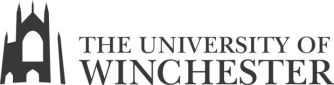 Lesson plan:                                     Focus and (creative) context for lesson: Hans My HedgehogFocus and (creative) context for lesson: Hans My HedgehogFocus and (creative) context for lesson: Hans My HedgehogFocus and (creative) context for lesson: Hans My HedgehogFocus and (creative) context for lesson: Hans My HedgehogDate/Time: 18/11/15                   10:50-12:15 (+15 mins plenary time) Date/Time: 18/11/15                   10:50-12:15 (+15 mins plenary time) Class: Year 4 Class: Year 4 Pupils prior learning and experience:Earlier P4C session exploring some key themes from the story.Pupils prior learning and experience:Earlier P4C session exploring some key themes from the story.L.O: To understand and enjoy the Hungarian folk tale 'Hans My Hedgehog'Success Criteria:Create a simple story map for Hans My Hedgehog using key words and phrasesMake a mask/ finger puppet for one of the characters using the key descriptive words/phrasesRole play a scene from Hans My Hedgehog L.O: To understand and enjoy the Hungarian folk tale 'Hans My Hedgehog'Success Criteria:Create a simple story map for Hans My Hedgehog using key words and phrasesMake a mask/ finger puppet for one of the characters using the key descriptive words/phrasesRole play a scene from Hans My Hedgehog Target for student learningIndividual needs to consider/ potential misconceptionsIndividual needs to consider/ potential misconceptionsTimings10:50-11:1011:10-11:3511:35-11:5011:50-12:1512:15-12:30Lesson organisation & managementTeacher intro/inputRead the story of Hans My Hedgehog as a groupCreate a simple story map of the key events in the storySplit children into 2 groups (counting 1-2-1-2 etc. 5 in each); 1s make masks and 2s make finger puppets [1 adult per group?]Teacher engagement with learning in group activityUse iPads to take photos and help to 'direct' their scene- if time, do a 'rehearsal'- let pupils watch and 're-shoot' the scene.Reflective time (plenary)Share photos and video with the rest of the class Resources / Materials / ICTiPads/camerasmask templateselasticfinger puppet templatesgoogly eyesFelt shapesGlueScissorscoloured pensstory map templateslist of key words/phrasesAssessment focus By whomTimings10:50-11:1011:10-11:3511:35-11:5011:50-12:1512:15-12:30Lesson organisation & managementTeacher intro/inputRead the story of Hans My Hedgehog as a groupCreate a simple story map of the key events in the storySplit children into 2 groups (counting 1-2-1-2 etc. 5 in each); 1s make masks and 2s make finger puppets [1 adult per group?]Teacher engagement with learning in group activityUse iPads to take photos and help to 'direct' their scene- if time, do a 'rehearsal'- let pupils watch and 're-shoot' the scene.Reflective time (plenary)Share photos and video with the rest of the class TA deploymentAssessment focus By whomTimings10:50-11:1011:10-11:3511:35-11:5011:50-12:1512:15-12:30Lesson organisation & managementTeacher intro/inputRead the story of Hans My Hedgehog as a groupCreate a simple story map of the key events in the storySplit children into 2 groups (counting 1-2-1-2 etc. 5 in each); 1s make masks and 2s make finger puppets [1 adult per group?]Teacher engagement with learning in group activityUse iPads to take photos and help to 'direct' their scene- if time, do a 'rehearsal'- let pupils watch and 're-shoot' the scene.Reflective time (plenary)Share photos and video with the rest of the class Health and safetyReflections on lesson / Evaluation / Implications for future planningReflections on lesson / Evaluation / Implications for future planningReflections on lesson / Evaluation / Implications for future planningReflections on lesson / Evaluation / Implications for future planningReflections on lesson / Evaluation / Implications for future planning